ΕΝΤΥΠΟ ΠΡΟΣΦΟΡΑΣ ΓΙΑ ΤΗΝ ΥΠΗΡΕΣΙΑ ΜΕ ΤΙΤΛΟ « ΚΑΤΑΣΚΕΥΗ ΔΕΣΕΩΝ»                                                                            Ημερομηνία………………………….                                                                                    Ο Προσφέρων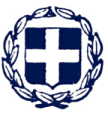 EΛΛΗΝΙΚΗ ΔΗΜΟΚΡΑΤΙΑΝΟΜΟΣ ΛΑΚΩΝΙΑΣΔΗΜΟΣ ΣΠΑΡΤΗΣΔ/ΝΣΗ ΤΕΧΝΙΚΩΝ ΥΠΗΡΕΣΙΩΝΧΩΡΟΤΑΞΙΑΣ, ΥΠΗΡΕΣΙΑΣ ΔΟΜΗΣΗΣ ΚΑΙ ΠΕΡΙΒΑΛΛΟΝΤΟΣΤΜΗΜΑ ΜΕΛΕΤΩΝ ΚΑΙ ΚΑΤΑΣΚΕΥΗΣ ΕΡΓΩΝΔΗΜΟΣ: ΣΠΑΡΤΗΣΥΠΗΡΕΣΙΑ :Κατασκευή δέσεων Αρ.μελ.    13/2018     Προϋπολογισμός: 7.000,00 €Α/ΑΠΕΡΙΓΡΑΦΗΑΡ. ΤΙΜΟΛΟΓΙΟΥΜΟΝΑΔΑ ΜΕΤΡΗΣΗΣΠΟΣΟΤΗΤΑΤΙΜΗ  ΜΟΝΑΔΑ ΔΑΠΑΝΗ(€) 1Κατασκευή δέσεων1Τεμ1,00ΆθροισμαΣτρογγυλοποιησηΆθροισμαΦΠΑ 24%Γενικό Σύνολο με Φ.Π.Α